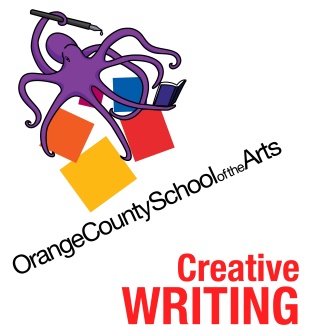 		OCSA Creative WritingConservatory Calendar 2021-22(subject to change)PAC Meeting – Welcome to CW	Fri., Aug. 20, 10am, Zoom*Open Mic Night: Senior Spotlight 	Tues. Sept 14, 6-8 pm, SH, $1 Pizza @5pm!Used Book Sale 	Sept. 28-Oct. 1, lunch & 7th blk., SH stepsPAC Meeting – RAT & Scarefest	Thur., Sept. 16, 10am, ZoomRead-A-Thon	Fri., Oct. 1, 2 p.m. – 8 p.m., SHOpen Mic Night: Horror Spotlight	Thur., Oct 14, 6-8 pm, SH, $1 Pizza @5pm!Meet the Team	Wed., Oct. 27, 5 p.m. DMS 101             & Scarefest! 	Wed., Oct. 27, 6 p.m. SH	Open Mic Night: Junior Spotlight	Tues., Nov. 16, 6-8 pm, SH, $1 Pizza @5pm!	Open Mic Night: Comedy/Song Night	Tues., Jan. 25, 6-8 pm, SH, $1 Pizza @5pm!	Open Mic Night: Soph/Fresh Spotlight	Thur., Feb. 14, 6-8 pm, SH, $1 Pizza @5pm!	Open Mic Night: Faculty Spotlight	Wed., March 9, 6-8 pm, SH, $1 Pizza @5pm!	PAC Meeting – OC RYSE	Thur., Feb. 10, 10am, ZoomOC RYSE	Saturday, March 12, 1 p.m. – 5 p.m. The WebbAWP Writer’s Conference	March 23-26, Philadelphia PA WonderCon	Fri., April 1, Anaheim Convention Ctr.LA Times Festival of Books	TBD (Sat., April 16?)New Play Fest	TBD (April 14-16?)Frankencity Social Activism Collab.	TBD PAC Meeting – Showcase & Awards	Thur., Apr. 21, 10am, ZoomShowcase 	Tues., May 17, 6 pm, SH	CW Awards Night & Senior Reading 	Thur., May 19, 6 pm, SH	*All Open Mic Nights are free to all. Symphony Hall (SH) The readings begin at 6 p.m. Refreshments start at 5 p.m. Volunteers and donations are needed for these and every event.Parent Action Committee (PAC) meeting dates TBD. For both, contact: kncreations@cox.net; Jeannette Soumbasakis, soumbafam@gmail.com. 